Letní louka Autor: Mgr. Veronika Svobodová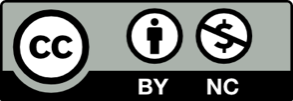 Toto dílo je licencováno pod licencí Creative Commons [CC BY-NC 4.0]. Licenční podmínky navštivte na adrese [https://creativecommons.org/choose/?lang=cs].Video: UčíTelka (2. tř.): Letní loukaPřečtěte si zajímavosti o hmyzu. Poznáte, ke kterému hmyzu patří? Spojte kytičku u textu se správným obrázkem.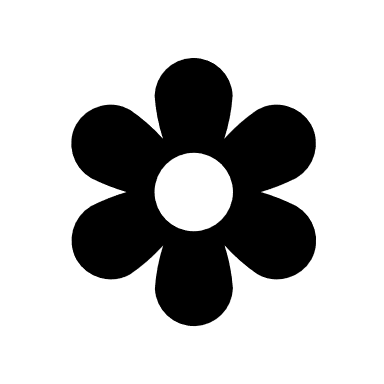 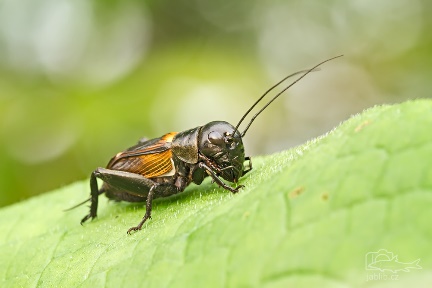 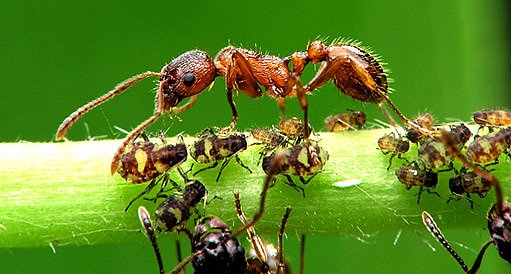 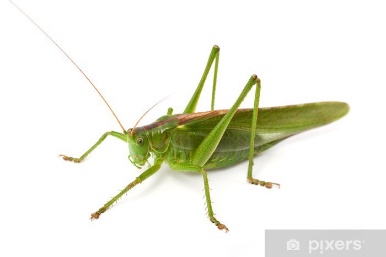 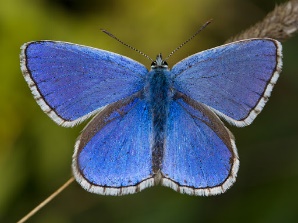 Naši předkové si přírody velmi vážili. Měli mnoho moudrých pranostik.Jedna z nich je: „Na svatého Aloise poseč louku, neboj se.“Vybarvi modrou pastelkou pouze tvrdé souhlásky a uvidíš, čeho se mohli naši předkové bát.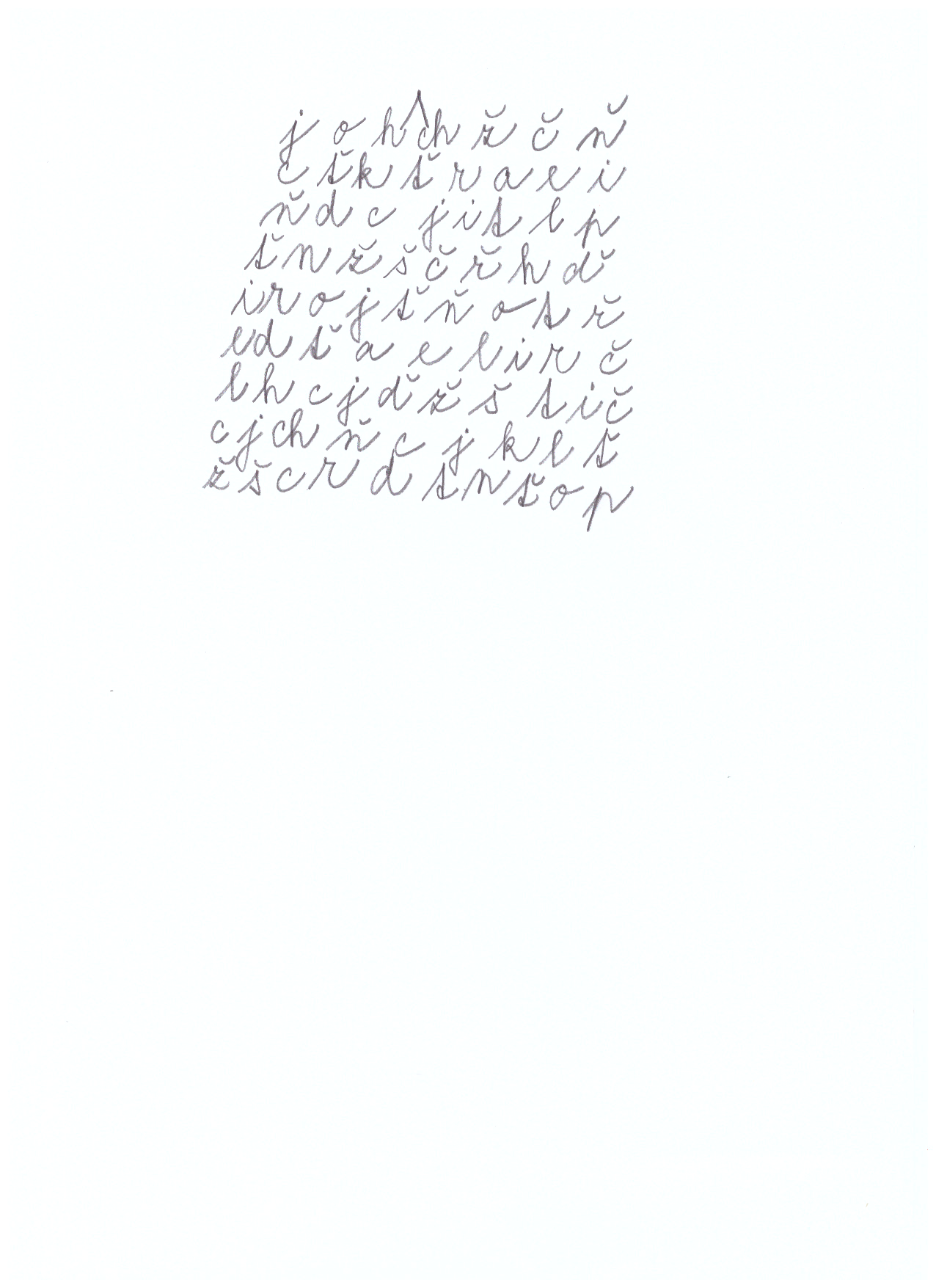 Spoj čarou obrázek luční byliny z „devatera kvítí“ s jejím názvem.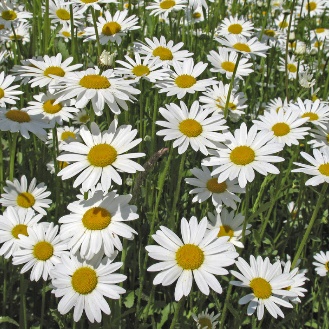 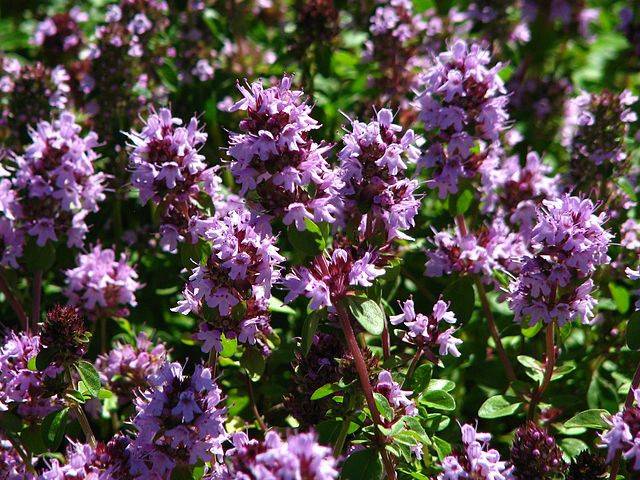 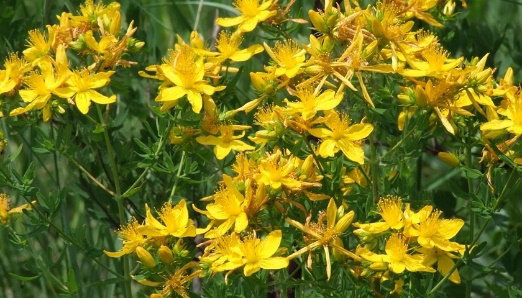 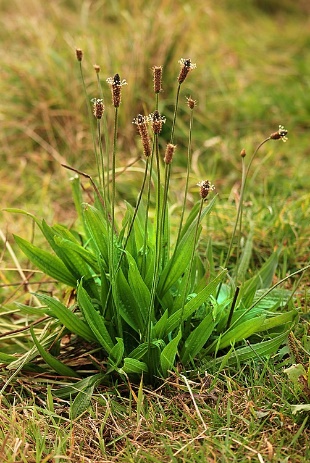 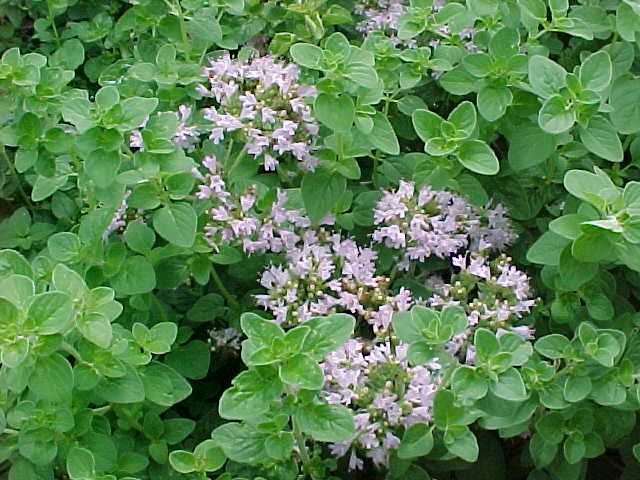 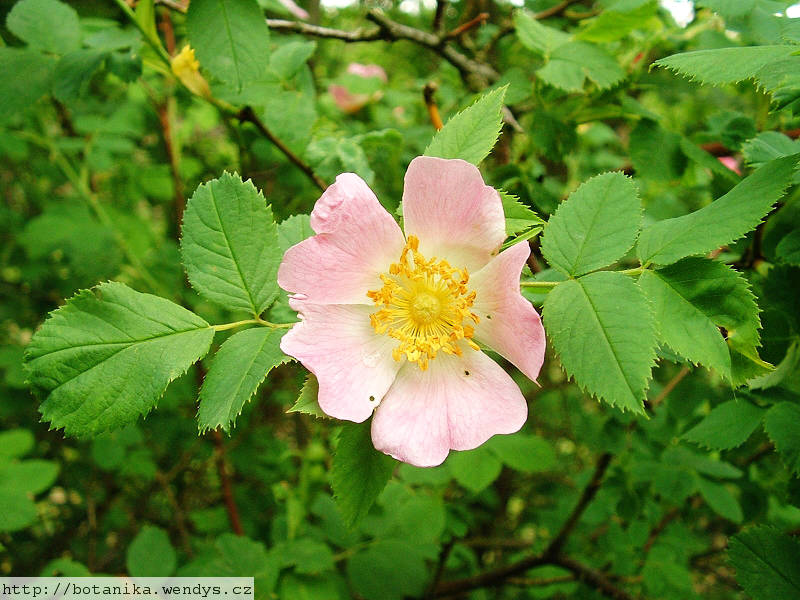 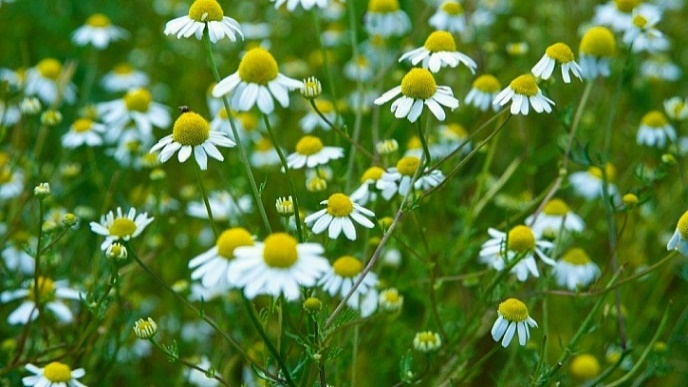 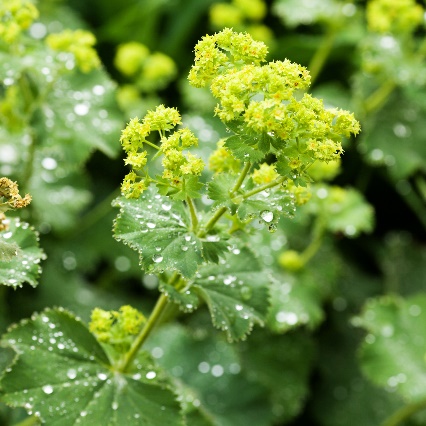 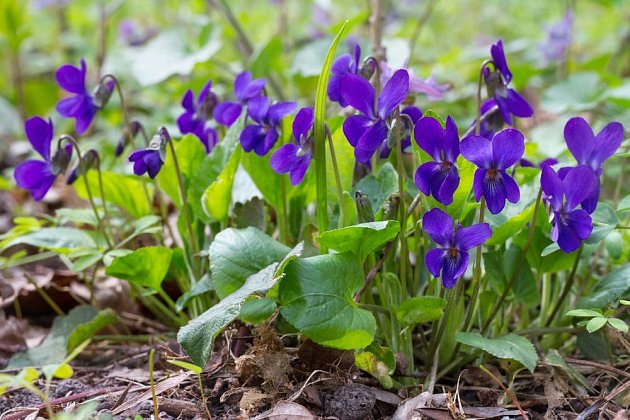 Dozvěděli jste se, že nás v červnu čeká Svatojánská noc. Dívky si uvily svatojánský věneček z devatera kvítí. Vybarvi a dokresli svatojánský věneček pro sebe nebo pro svou kamarádku.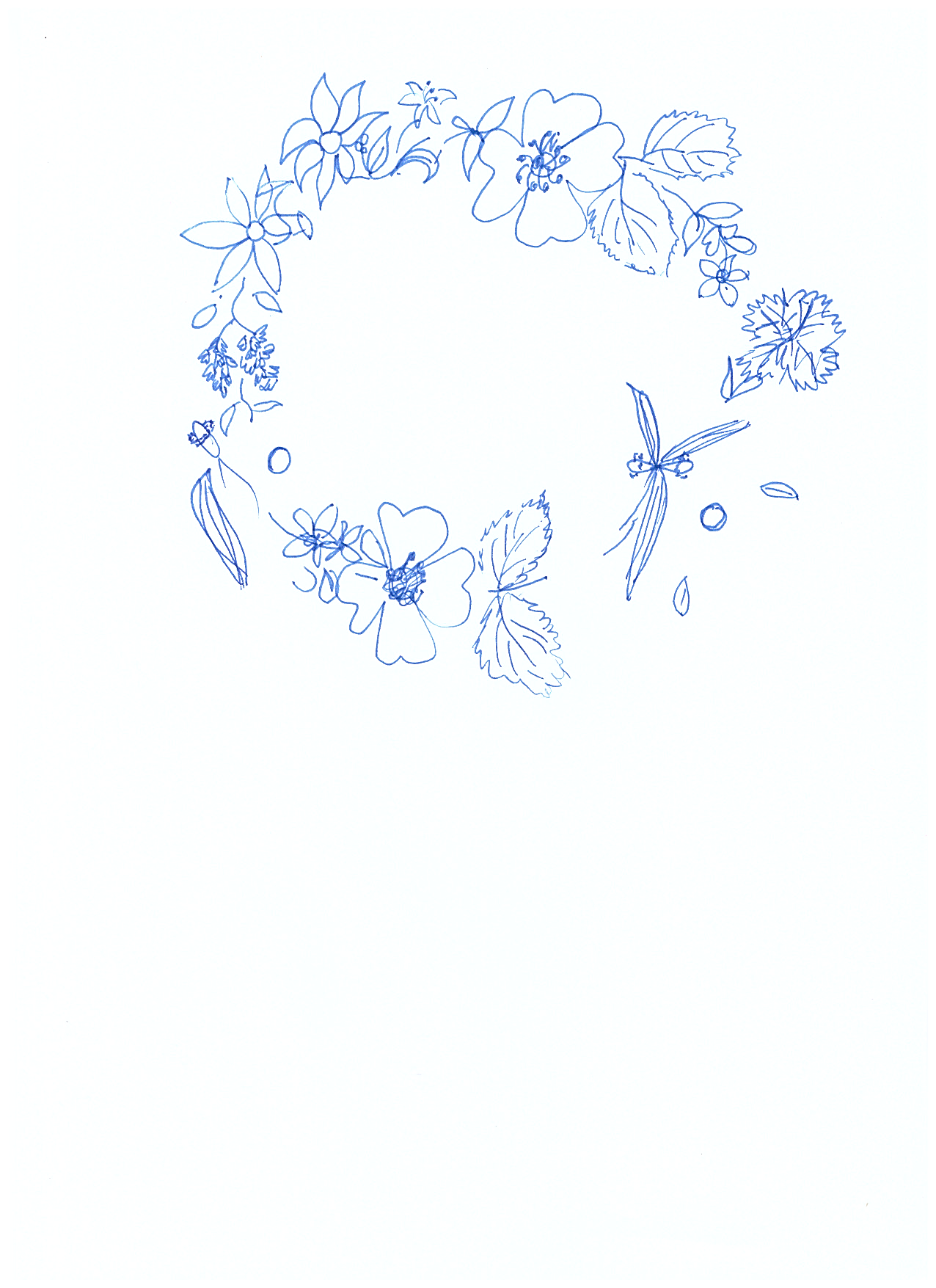 